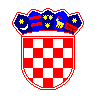 REPUBLIKA HRVATSKASISAČKO-MOSLAVAČKA ŽUPANIJAOPĆINA  DVOR -  NAČELNIKKLASA: 023-05/16-01/URBROJ: 2176/08-01-16-01Dvor, 11. srpnja 2016.  OPĆINA DVOR							             OPĆINSKO VIJEĆEIZVJEŠTAJ O RADU OPĆINSKOG NAČELNIKA(za razdoblje siječanj – lipanj 2016. godine)Sukladno čl. 42 Statuta Općine Dvor /“Službeni vjesnik“ 31/0913/10, 15/13 i 30/14/, podnosim Vam izvještaj o radu Općinskog načelnika Općine Dvor za razdoblje siječanj – lipanj 2016 .godine.Općine Dvor obavlja poslove lokalnog značaja koji neposredno utječu na potrebe građana, a koji nisu Ustavom i Zakonom dodijeljeni državnim tijelima i to poslove koji se odnose na:Uređenje naselja i stanovanje,Prostorno i urbanističko planiranje,Komunalno gospodarstvo,Brigu o djeci,Socijalnu skrb,Primarnu zdravstvenu zaštitu,Odgoj i osnovno obrazovanje,Kulturu, tjelesnu kulturu i sport,Zaštitu potrošača,Zaštitu i unapređenje prirodnog okoliša,Protupožarnu i civilnu zaštita,Promet na  području općine,Ovlasti i obveze koje proizlaze iz samoupravnog djelokruga Općine Dvor podijeljene su između Općinskog vijeća - kao predstavničkog tijela i načelnika - kao izvršnog tijela.Polazeći od ovlasti i obveza načelnika kao izvršnog tijela, podnosim Izvješće o radu, kako slijedi: U izvještajnom razdoblju načelnik je donio:Odluku o započinjanju postupka ocjene o potrebi strateške procjene utjec aja na okoliš za II Izmjene i dopune Prostornog plana uređenja Općine Dvor Odluku o utvrđivanju statusa nerazvrstane ceste – ul. A.B. BušićaOdluku o utvrđivanju statusa nerazvrstane ceste – ul. A. i S. RadićaOdluku o utvrđivanju statusa nerazvrstane ceste – ul. I.K. SakcinskogOdluku o utvrđivanju statusa nerazvrstane ceste – ul. V. NazoraOdluku o utvrđivanju nerazvrstane ceste NC1-010Odluku o utvrđivanju nerazvrstane ceste NC1-009Odluku o utvrđivanju nerazvrstane ceste NC1-007Odluku o utvrđivanju nerazvrstane ceste NC1-006Odluku o provedbi preventivne i obvezne preventivne dezinsekcije, dezinfekcije i  deratizacije, kao posebnih mjera zaštite pučanstva od zaraznih bolesti, za  2016. godinu na području Općine DvorOdluku o prihvaćanju ponude za izradu projekta privremene regulacije prometa za vrijeme izgradnje vodoopskrbnog cjevovoda Kozibrod – Hrvatska KostajnicaOdluku o prihvaćanju ponude za izradu izvedbenog projekta održavanja Ulice 5. kolovoza 1995, I. odvojak u DvoruOdluku o prihvaćanju ponude za izradu arhitektonske snimke izvedenog stanja Vatrogasnog doma na k.č. 633, k.o. Dvor, za izradu izjave ovlaštenog inženjera građevinarstva o mehaničkoj stabilnosti i otpornosti građevine  i za izradu geodetske snimke izvedenog stanjaOdluku o prihvaćanju ponude za izradu arhitektonske snimke izvedenog stanja društvene prostorije i svlačionice ŠNK Podovi u DvoruOdluku o prihvaćanju ponude za dobavu i ugradnju autobusnih stajališta i oglasne pločeOdluku o prihvaćanju ponude za izradu geodetskog elaborata nepotpunog izvlaštenja  za vodovod Kozibrod (Općina Dvor) – Hrvatska KostajnicaOdluku o imenovanju vršiteljice dužnosti ravnatelja Knjižnice i čitaonice DvorOdluku  o dodjeli stana na privremeno korištenjePlan nabave Općine Dvor za 2016. godinuPrve Izmjene i dopune Plana nabave Općine Dvor za 2016. GodinuPlan prijma u službu službenika i namještenika u Jedinstvenom upravnom odjelu Općine Dvor za 2016. godinuUtvrdio je i M R E Ž U nerazvrstanih cesta na području Općine DvorPored navedenih akata načelnik je u izvještajnom razdoblju donio niz drugih akata vezanih  uz izvršenje ovlasti i obaveza koje proizalaze iz samoupravnog djelokruga Općine.Općinsko vijeće, od općih i drugih akata, na prijedlog načelnika donijelo je:Odluka o nabavi kamenog agregata za 2016.Odluka o izmjenama i dopunama Odluke o komunalnim djelatnostima koje se mogu obavljati na temelju pisanog ugovoraOdluka o izmjenama i dopunama Odluke o grobljima na području Općine DvorOdluka o izmjenama i dopunama Odluke o visini naknade za dodjelu grobnih mjesta na korištenje na neodređeno vrijeme na grobljima na području Općine DvorOdluka o izmjenama i dopunama Odluke o visini godišnje grobne naknade za korištenje grobnih mjesta na grobljima na području Općine Dvor Odluka o izmjenama i dopunama Odluke o popisu pravnih osoba od posebnog interesa na području Općine DvorOdluka o ugostiteljskoj djelatnosti na području Općine DvorOdluka o određivanju poslova prijevoza pokojnika koji se financiraju iz proračuna Općine DvorOdluka o izmjenama i dopunama Odluke o osnivanju društva s ograničenom odgovornošću za obavljanje komunalne djelatnosti na području Općine DvorOdluka o izmjenama i dopunama Odluke o komunalnim djelatnostimaOdluka o komunalnim djelatnostima koje se mogu obavljati na temelju koncesije na području Općine DvorOdluka o izboru osobe kojoj se povjerava obavljanje poslova održavanja javne rasvjete na području Općine Dvor na vrijeme od 4 godine, temeljem UgovoraGodišnji izvještaj o izvršenju Proračuna Općine Dvor za razdoblje od 01.01.2015. – 31.12.2015. godineI Izmjene i dopune Proračuna Općine Dvor za 2016. godinu, sa projekcijama za 2017. I 2018. godinu i Planom razvojnih programaII Izmjene i dopune Proračuna Općine Dvor za 2016. godinu, sa projekcijama za 2017. I 2018. godinu i Planom razvojnih programaOdluka o osnivanju Odbora za poljoprivredu Odluke o raspisivanju izbora za članova Vijeća Mjesnih odbora na području Općine DvorOdluka o produženju važenja Strategije razvoja Općine Dvor 2011. – 2015. GodineZaključak o usvajanju godišnjeg izvještaja o radu Dječjeg vrtića „Sunce“ Dvor za pedagošku 2014/2015 godinu Zaključak o usvajanju godišnjeg izvještaja o radu za 2015. Knjižnice i čitaonice DvorZaključak o usvajanju godišnjeg izvještaja o radu za 2015. ODCK DvorZaključak o usvajanju financijskog izvješća za 2015. godinu Dječjeg vrtića „Sunce“ DvorZaključak o usvajanju financijskog izvješća za 2015. godinu Knjižnice i čitaonice DvorZaključak o usvajanju financijskog izvješća za 2015. godinu ODCK DvorZaključak o usvajanju Izvješća o utrošku sredstava šumskog doprinosa za 2015.Zaključak o usvajanju Izvješća o izvršavanju Programa gradnje građevina za gospodarenje otpadom za 2015.Zaključak o usvajanju Izvješća o izvršavanju Programa održavanja komunalne infrastrukture za 2015.Zaključak o prihvaćanju Izvješća o radu načelnika za razdoblje srpanj – prosinac 2015.Zaključak po odluci Ministarstva pravosuđaZaključak o usvajanju financijskog izvještaja „Komunalca-Dvor“ d.o.o. za 2015. godinuZaključak o usvajanju Izvještaja o radu „Komunalca-Dvor“ d.o.o. za 2015. godinuZaključak o usvajanju Izvješća o  izvršenju Plana gospodarenja otpadom za 2015. GodinuProjekti koji se provode:izrada Plana gospodarenja otpadomizrada Izvješća o stanju u prostoruizrada Glavnog i Izvedbenog projekta zamjene cjevovoda u ulici Zrinskih i Frankopanaizrada  Izvedbenog projekta sanacije odlagališta otpada “Ćore”izrada Glavnog projekta vodovoda Kozibrod- H. Kostajnicaizrada Glavnog projekta za rekonstrukciju ulica A.B. Bušića, I.K. Sakcinskog i  A.iS. Radićaopremanje Knjižnice i čitaoniceProjekti koji su završeni:ograđivanje grobalja u  Dvorusanacija cjevovoda u ulici A. i S. Radićadobivena Građevinska dozvola za vodovod D. i G.  Javoranjdobivene  Lokacijske  dozvole za vodovod Kozibrod – Kostajnicaizvršena ugradnju kotla na pelete u postojeći sustav grijanja u zgradi Općine Dvor i opremanje kotlovnicenabavljene kante i kontenjeri za odvojeno sakupljanje otpada u kućanstvuizvršena zamjena stolarije u  Dječjem vrtiću  „Sunce”izvršeno pojačano održavanje djela ulice grada Vukobvara  Kandidirani projekti:uređenje ulice Hrv. proljeća I odvojak-MRRFEUuređenje nogostupa u ulici M. B. Čađe – MRRFEUizgradnja javne rasvjete u naselju Rujevac-MRRFEUzamjena krovišta općinske zgrade - primjena mjera energetske učinkovitosti - FZOEUizrada projektne dokumentacije za rekonstrukciju ulice Hrv. Branitelja i T. Ujevića - MPUGPotpisani su slijedeći Ugovori: Ugovor o izradi II. Izmjena i dopuna Prostornog plana uređenja Općine DvorUgovor o izradi arhitektonske snimke izvedenog stanja Vatrogasnog doma na k.č. 633., k.o. Dvor, o izradi izjave ovlaštenog inženjera građevinarstva o mehaničkoj stabilnosti i otpornosti građevine  i o izradi geodetske snimke izvedenog stanjaUgovor o obavljanju skloništa za životinje i poslova higijeničarske službeUgovor o radu na određeno vrijeme – Biserka CvetojevićEU projekti u provedbi:Započela je provedba odobrenog projekta „Kod kuće je najbolje“  financiranog  europskim sredstvima.Razdoblje provedbe: 9.5.2014. – 8.11.2015.Ukupna vrijednost projekta: 198.192,63 €EU udio u financiranju projekta: 174.389,70 € Nositelj projekta: Rehabilitacijski centar za stres i traumuPartneri: Srpsko narodno vijeće, Općina Dvori i Centar za socijalnu skrb Hrvatska KostajnicaSpecifični ciljevi projekta su: - unaprijeđene socijalne usluge u lokalnim zajednicama u području provedbe projekta  u cilju poboljšanja kvalitete života starih i nemoćnih osoba, posebno pripadnika nacionalnih manjina; - razvijena održiva mreža podrške u lokalnoj zajednici za podršku samostalnom življenju i prevenciji institucionalizacije starih i nemoćnih osoba koje žive u udaljenim, ruralnim krajevima u području provedbe projekta.Aplicirani projekti:„Održivo korištenje prirodnog potencijala kestena…““Zagađenje zraka i svih ostalih elemenata okoliša“, „Kreiranje programa prekogranične suradnje“„Naši potencijali-zajednička budućnost“- projekt upućen na natječaj Ministarstva socijalne politike i mladih.-Imovinsko pravni odnosi: Rješavaju se imovinsko pravni odnosi za prostor DVD Dvor. Trgovački sud u Zagrebu odbio je tužbeni zahtjev za stjecanje vlasništva putem građenja. Pokrenut je postupak rješavanja puta prema groblju u Volinjskom jarku.- Krediti: Općina je u suradnji sa Županijom /nositelj projekta/ i 11 poslovnih banaka omogućila povoljne poduzetničke kredite. Kamatnu stopu sufinancira 2% Županija, a 2% Općina. Poduzetničke kredite uz obrt, trgovačka društva, zadruge i profitne ustanove mogu koristiti i poljoprivredna obiteljska gospodarstva, koji su u sustavu PDV-a. Za sve one koji ne mogu  osigurati garancije postoji Garancijska shema gdje je Općina također član. - Sufinanciranje troškova stanovanja: Sredstva za ovaj oblik pomoći osiguravaju se u Općinskom proračunu za 60  korisnika. Obnovljeni su zahtjevi za stare korisnike i  donesena nova Rješenja, za pola godine izdvojeno je 29.070,57 kn- Troškovi ogrijeva –za ovu vrstu pomoći planirano je  135.900,00 Kn  za 132 korisnika.- Naknada za opremu novorođenčadi: za tu namjenu iz Proračuna je isplaćeno  10.500,00 Kn  za 7 beba. - Sufinanciranje prijevoza srednjoškolaca: po usvojenoj Odluci o sufinanciranju troškova prijevoza učenika iz Općinskog proračuna u iznosu od 25% cijene karte za sve učenike koji svakodnevno putuju u srednju školu, isplaćeno je 42.220,40 Kn za četrdeset devet  srednjoškolaca. - Iz Proračuna su se stipendirale i pet  stipendije za studente u iznosu od  15.000,00 Kn- Sufinanciranje školske i predškolske djece: Iz Proračuna se sufinancira školska kuhinja, van nastavne aktivnosti i škola u prirodi u Osnovnoj školi. Za sufinanciranje školske kuhinje izdvojeno je  25.235,00 Kn- Socijala:  OD CK Dvor provodio je Programe „Dnevni boravak“ i „Pomoći u kući starijim osobama“.  Općina je omogućila OD CK Dvor da dobije potrebnu dozvolu za nastavak obavljanja dosadašnje djelatnosti. Za ovu godinu Centar je  izdao 29 rješenja. Za sufinanciranje ova dva programa izdvojeno je  17.973,30 Kn- Sport: Programom javnih potreba u sportu utvrđene su aktivnosti, poslovi i djelatnosti u  provođenju dijela programa tjelesne i zdravstvene kulture djece i mladeži- školski sport.Potrebno je istaknuti važnost okupljanja mladeži oko sportskih aktivnosti.  Iz Proračuna je isplaćeno 45.000,00 Kn za rad sportskih klubova, pomoć im je pružana i kroz komunalno poduzeće.- Kultura: Potrebe u kulturi određene su Programom javnih potreba u kulturi koje je donijelo Općinsko vijeće.  Program javnih potreba provode ustanove i udruge.Općina je za rad udruga, pokroviteljstva, manifestacije, financiranje kazališnih predstava i financiranje odlazaka KUD-ova u inozemstvo izdvojila   72.338,82 Kn.- Pravna pomoć: Besplatnu pravnu  pomoć na području općine Dvor provodi Program građanskih prava iz Siska. Osigurali smo im prostor za rad i sufinanciranje materijalnih troškova, jer je to bio uvjet za početak rada. Jedan dio usluga našim građanima daje i SDF kojem smo također osigurali prostor.- Nerazvrstane ceste: Općinsko vijeće donijelo je Odluku o kupnji kamenog agregata u iznosu od 120.000,00 Kn bez PDV-a. Proveden je postupak za odabir dobavljača, potpisan je ugovor i započeta je doprema materijala.- Groblja:  Ograđeno  je katoličko groblje u Dvoru  i  groblje u naselju Hrtić.- Vodoopskrba: Prošle godine ugovorena je izmjena cjevovoda u ulici A. i S. Radića sa trgovačkim društvom „Komunalac-Dvor“. U ovom izvještajnom razdoblju ugovorena je i izmjena djela cjevovoda u ulici  M.B. Čađe. Od lokalnih vodovoda vršen je popravak u naseljima Rujevac,  G, Žirovac i Divuša.  Dobivena je Lokacijska dozvola za vodovod u ulici Zrinskih i Frankopana i vodovod Kozibrod – H. Kostajnica, za vodovod D. i G. Javoranj dobivena je Građevinska dozvola. Ugovorena je izrada glavnog projekta za vodovode Kozibrod – H. Kostajnica i u ulici Zrinskih i Frankopana.- 	 Javni radovi – HZZ je odobrio  zapošljavanje dvadeset pet osoba na šest mjeseci na projektu „Voda je život, a turizam je šansa“, koji će raditi na uređenju okoliša. HZZ-e financira plaće, a Općina materijalne troškove.- Zaključak: Polazeći od donesenih programa i planova za 2015. godinu koje smo izradili, unatoč teškoj  godini, provedena je većina planiranih aktivnosti. Ostvareni prihodi za prvih šest mjeseci su  4.126.615,41 Kn, a rashodi 3.664.711,16 Kn. Za isti period u 2014. godine prihodi su bili 3.368.221,03 Kn,  a rashodi 2.219.187,85  Kn, što pokazuje da su prihodi za izvještajno razdoblje u 2015. godini veći za 18,37% u odnosu na 2014. godinu. To je posljedica novog načina povrata poreza na dohodak.Općina je uredno izvršavala svoje obveze planirane u proračunu, nije bilo smanjenja davanja prema proračunskim korisnicima, socijali, udrugama, klubovima. 											Načelnik										       Nikola Arbutina     